附件2江门市人事考试院地图江门市人事考试院地址：广东省江门市蓬江区幸福路20-22号。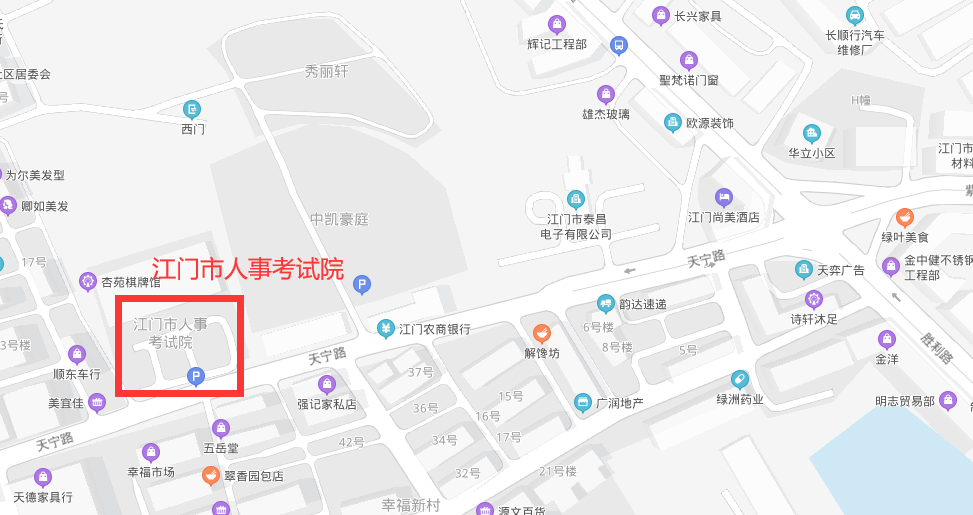 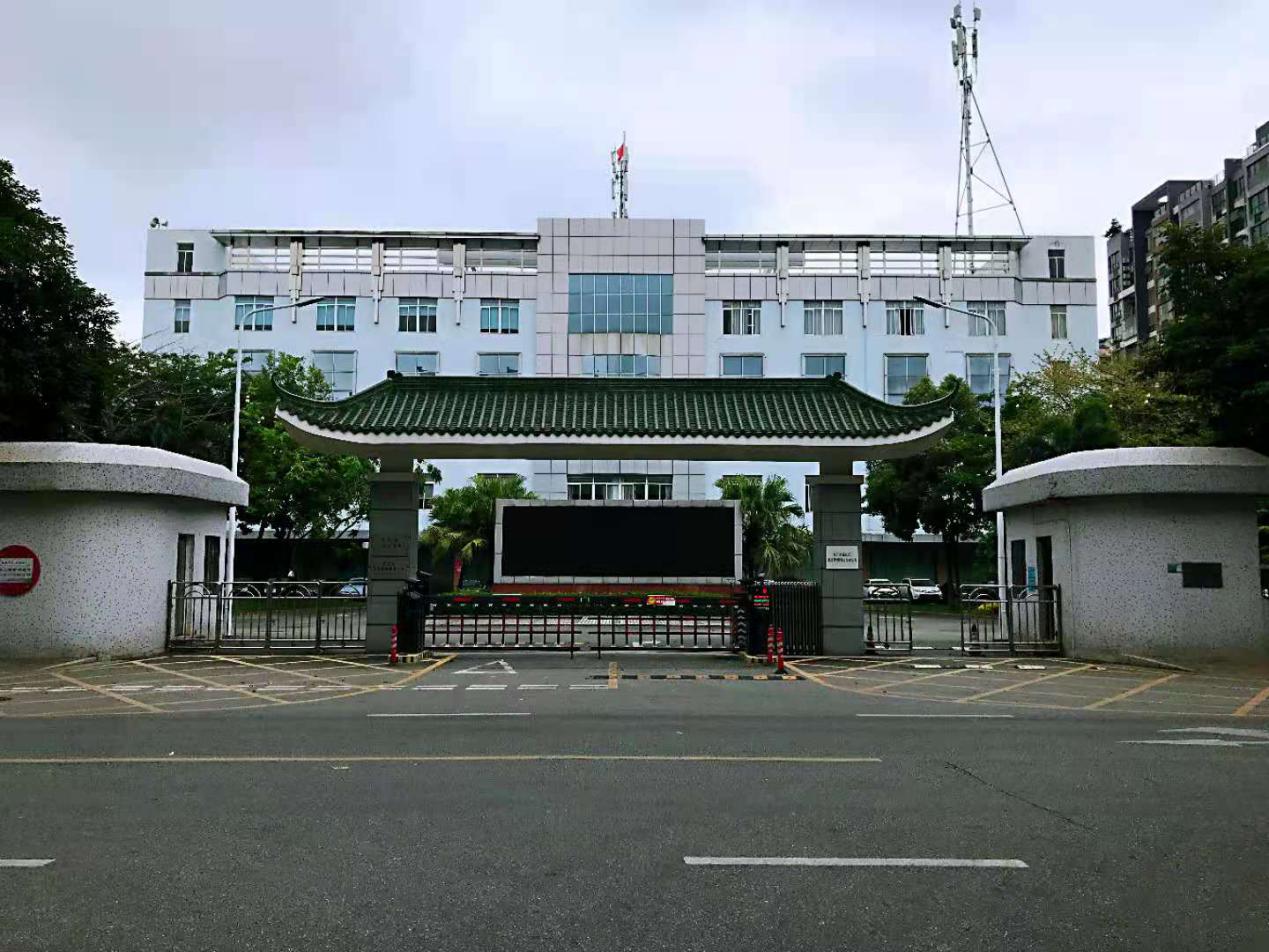 